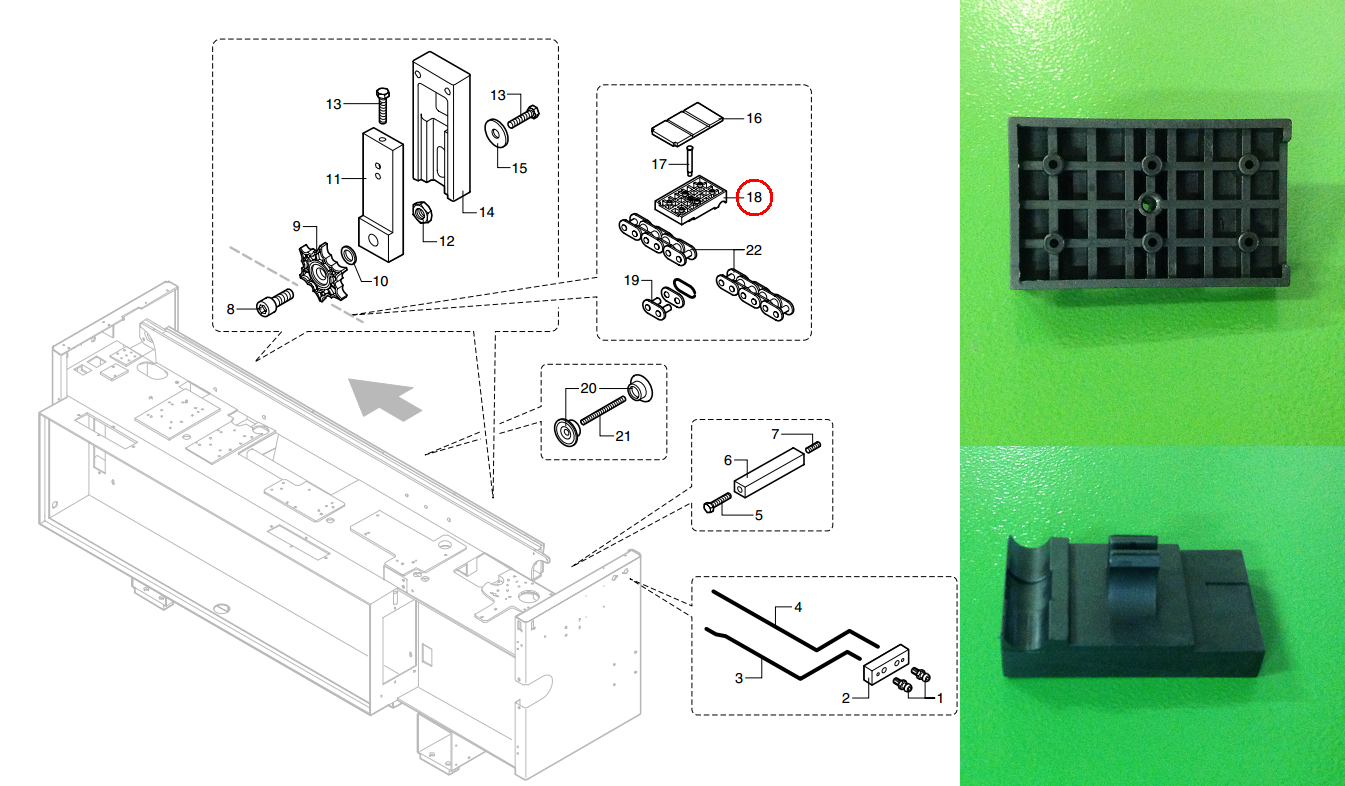 Код из 1САртикулНаименование/ Бренд/ПоставщикТехнические характеристикиГабаритыД*Ш*В,ммМасса,грМатериалМесто установки/НазначениеF00229581433716039LКорпус прижимного башмака62*37*14ПластмассаКромкооблицовочный станок К203F00229581433716039L62*37*14ПластмассаКромкооблицовочный станок К203F00229581433716039LSCM62*37*14ПластмассаКромкооблицовочный станок К203